Publicado en España el 22/04/2020 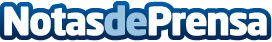 #BocaPieChallenge: El reto de pintar con la boca o con el pieNuevo reto viral: artistas de todo el mundo de la Asociación de Pintores con la Boca y con el Pie enseñan a través de videotutoriales a pintar con la boca y con el pie y lanzan un desafío a la población de todas las edades para seguir el reto #BocaPieChallenge #MouthandFootChallengeDatos de contacto:Ana García MillánAsociación de Pintores con la Boca y con el Pie619442651Nota de prensa publicada en: https://www.notasdeprensa.es/bocapiechallenge-el-reto-de-pintar-con-la-boca Categorias: Artes Visuales Entretenimiento E-Commerce Solidaridad y cooperación Ocio para niños http://www.notasdeprensa.es